NAME _________________________________________ADM………………..SCHOOL……………………………………… DATE _________________FORM I ENGLISHTHIRD TRIALTime: 2½ HoursFORM IENGLISHINSTRUCTIONS.Answer all questions on this paperwrite all your answers on the spaces providedWrite the composition on the foolscap provided.1. Write a letter to your friend explaining how you are getting on in school.			(20 marks) _____________________________________________________________________________________________________________________________________________________________________________________________________________________________________________________________________ _________________________________________________________________________________________________________________________________________________________________________________________________________________________________________________________________________________________________________________________________________________________________________________________________________________________________________________________________________________________________________________________________________________________________________________________________________________________________________________________________________________________________________________________________________________________________________________________________________________________________________________________________________________________________________________________________________________________________________________________________________________________________________________________________________________________________________________________________________________________________________________________________________________________________________________________________________________________________________________________________________________________________________________________________________________________________________________________________________________________________________________________________________________________________________________________________________________________________________________________________________________________________________________________________________________________________________________________________________________________________________________________________________________________________________________________________________________________________________________________________________________________________________________________________________________________________________________________________________________________________________________________________________________________________________________________________________________________________________________________________________________________________________________________________________________________________________________________________________________________________________________________________________________________________________________________________________________________________________________________________________________________________________________________________________________________________________________________________________________________________________________________________________________________________________________________________________________________________________________________________________________________________________________________________________________________________________________________________________________________________________________________________________________________________________________________________________________________________________________________________________________________________________________________________________________________________________________________________________________________________________________________________________________________________________________________________________________________________________________________________________________________________________________________________________________________________________________________________________________________________________________________________________________________________________________________________________________________________________________________________________________________________________________________________________________________________________________________________________________________________________________________________________________________________________________________2. Cloze test 											(10 marks)Fill in the blank spaces in the passage below with the most appropriate word.It is important for students to read well ____(1) _____ sitting an examination. However, some Kenyan____(2) ____have poor reading ____(3) ____Only when an exam has been ____(4) ____ do they rush to ____(5) _____ other students’ books for superficial ___(6) ____ Unable to ____(7)  ____ the content required to sit the exam, they wait until the actual exam to make use of their Internet-enables phones to search for the ___(8) ___ answers.Despite ___ (9) ____ of phones in examination rooms, these academic dwarfs still manage to employ treachery and ____(10) ____ in the gadgets.3. ORAL SKILLS 											(20 marks)a) For each of the following words below, write another word that is pronounced in the same way. 														(5 marks)i) Seen 	-	_______________ii) Read 	-	_______________iii) Boy 	-	_______________iv) Piece 	-	_______________v) Ate		-	_______________b) Identify the silent sound. 										(5 marks)i) Sachet 	-	_______________ii) Fracas 	-	_______________iii) Gnat 	-	_______________	iv) Mortgage 	-	_______________v) Fasten 	-	_______________c) Insert ‘ie’ or ‘ei’ in the following words.								 (5 marks)i) Dec____yeH) Cone____yeiii) Bel____yeiv) Rec____ptv) Ach____yed) Underline the word pronounced differently from the list below.				 	(3 marks)i) Cause, course, coarseii) West, waist, wasteiii) , sell, saile) Provide two words with the following sounds							 (2 marks)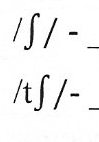 4. Read the poem below and answer the questions that follow:I had a dream last night, I dreamedI had to pick a mother out.I had to choose a father too.At first, I wondered what to do,There were so many there, it seemed,Short and tall and thin and stoutBut just before I sprang awake,I know what parents I would take.And this surprised and made me glad;They were the ones I always had!i) Describe the rhyme scheme of the above poem.							 (2 marks)______________________________________________________________________________________________________________________________________________________________________________ii) Identify any three pairs of rhyming words in this poem.						(3 marks)_____________________________________________________________________________________________________________________________________________________________________________________________________________________________________________________________________iii) Identify one in each of the following sound devices.						(3 marks)Repetition 	-Alliteration 	-Assonance 	-5. ORAL LITERATURE										 (17 marks)a) Define Oral Literature.										 (1 mark)_______________________________________________________________________________________b) Mention six genres of oral literature.								 (6 marks)__________________________________________________________________________________________________________________________________________________________________________________________________________________________________________________________________________________________________________________________________________________________________________________________________________________________________________________________________________________________________________________________________________c) Why is study of oral literature important?								 (3 marks)_____________________________________________________________________________________________________________________________________________________________________________________________________________________________________________________________________d) Outline the six steps involved in the riddling process.						 (6 marks)__________________________________________________________________________________________________________________________________________________________________________________________________________________________________________________________________________________________________________________________________________________________________________________________________________________________________________________________________________________________________________________________________________e) She sells sea shells at the sea shore 								(l mark)i) Identify the genre above.It is a ____________________________________________________________________________________6. GRAMMAR											(25 marks)A. Replace the underlined words with the suitable phrasal verbs formed from the words given in brackets.i) The girl resembles the father. (Take) ______________________________________________ii) I will work hard to compensate the wasted time. (Make) ______________________________iii) The patient regained consciousness at 2pm. (come) __________________________________B. Fill in the blank spaces with the correct preposition.i) The culprit was charged _________________ murder.ii) The mother succumbed _________________ cancer.iii) Mr. Omondi deals ___________________ scrapes.iv) Most parents are concerned _________________ their children’s performance.C. Provide question tags on the following questions.i) Let us accompany them, ____________________________ii) She performed well in K.C.S.E, _____________________iii) Come here, _____________________________________D. Fill in each of the blank spaces with the correct words in brackets.i) No sooner had the house girl ____________________(lie) down than the baby began to cry.ii) The dress she bought yesterday ___________________ a lot of money.iii) The nanny was annoyed that the child had __________________(brake) the glass jar.E. Fill the blanks in the following sentences using plural from the nouns in the brackets.i) Maurine looked up the topics from the ____________________(index) of different books.ii) The scandal was revealed through several ___________ (medium)iii) The lady carried all her ____ _________ from the house.F. Fill the blank spaces with the correct form of adjectives.i) Jane is the ________________________(tall) of the three girls.ii) Of the two watches, Okello’s is _____________________ expensive.iii) Her performance is ________________________ (bad) than last year.G. Rewrite the following sentences according to the instructions given after each. Do not change the meaning.i) She failed to complete her homework. She refused to take the punishment.(Combine into one sentence beginning: Not only ............ )______________________________________________________________________________________________________________________________________________________________________________ii) I have never gone to . (Begin: Never............ )______________________________________________________________________________________________________________________________________________________________________________iii) Tom does not attend evening classes. His brother does not attend evening classes either.(Combine into one sentence beginning: Neither...........)______________________________________________________________________________________________________________________________________________________________________________H. Fill the blank spaces with the correct personal pronoun.i) It was ____________________ who broke the pot. (her, she)ii) The teacher gave Lucy and ___________________ some homework. (me, I)iii) John and ___________________________ are to blame for the loss. (he, him)